PREDSEDA NÁRODNEJ RADY SLOVENSKEJ REPUBLIKYČíslo: 2001/2002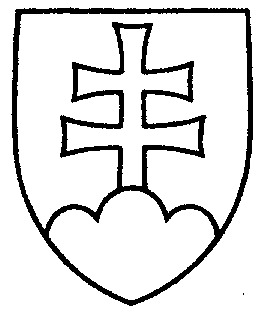 24ROZHODNUTIEPREDSEDU NÁRODNEJ RADY SLOVENSKEJ REPUBLIKYz 31. októbra 2002o návrhu pridelenia vládneho návrhu zákona na prerokovanie výborom Národnej rady Slovenskej republiky	N a v r h u j e m	Národnej rade Slovenskej republiky	A. p r i d e l i ť	vládny návrh zákona,  ktorým sa mení zákon Národnej rady Slovenskej republiky č. 312/1993 Z. z.  o spotrebnej dani z tabaku a tabakových výrobkov v znení neskorších predpisov (tlač 50), doručený 31. októbra 2002	na prerokovanie	Ústavnoprávnemu výboru Národnej rady Slovenskej republiky	a	Výboru Národnej rady Slovenskej republiky pre financie, rozpočet a menu;	B. u r č i ť 	k vládnemu návrhu zákona ako gestorský Výbor Národnej rady Slovenskej republiky pre financie, rozpočet a menu, ktorý navrhne lehotu na prerokovanie návrhu zákona v druhom čítaní vo výbore a v gestorskom výbore.Pavol   H r u š o v s k ý   v. r.